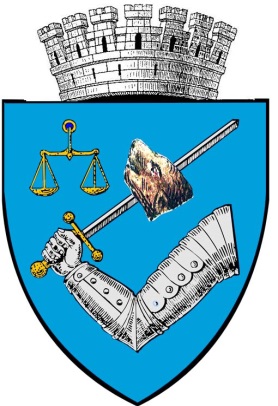 MUNICIPIUL TÎRGU-MUREŞROMÂNIA – 540026 Tîrgu-Mureş, Piaţa Victoriei nr. 3Tel: 00-40-265-268.330Fax: 00-40-265-269.571e-mail: secretar@tirgumures.ro www.tirgumures.roNr.   38.455   din   26  iunie  2018    A N U N ŢMunicipiul Tîrgu Mureş, în conformitate cu prevederile art. 7 din Legea nr.52/2003 privind transparenţa decizională în administraţia publică, îşi face publică intenţia de a aproba printr-o hotărâre   preţul de pornire a licitaţiei în vederea vânzării masei  lemnoase pe picior  ce urmează a fi recoltată în anul 2018, din fondul forestier proprietate a Municipiului Tîrgu Mureş Proiectul de hotărâre este publicat din data de 26  iunie  2018, pe site-ul Municipiului Tîrgu Mureş: www.tirgumures.ro şi afişat la sediul instituţiei din Tîrgu Mureş, P-ţa Victoriei, nr.3.Cei interesaţi pot trimite în scris propuneri, sugestii, opinii care au valoare de recomandare, până la data de  6 iulie 2018, la sediul Municipiului Tîrgu Mureş sau prin e-mail: secretar@tirgumures.ro.p. Secretarul  Municipiului  Tîrgu Mureş,Director executiv D.J.C.A.A.P.L.Cătană Dianora-MonicaMunicipiul Tîrgu-Mureş					                      (nu produce efecte juridice)*Administraţia Serelor, Parcurilor şi Zonelor Verzi                                          PRIMAR,                      Nr.   1.190  din 26.06.2018                                                                              dr. Dorin FloreaEXPUNERE DE MOTIVE   privind aprobarea preţului de pornire a licitaţiei în vederea  vânzării masei  lemnoase pe picior ce urmează a fi recoltată în anul 2018, din fondul forestier proprietate a Municipiului Tîrgu Mureş        Având în vedere prevederile HG 617/2016 de aprobare a regulamentului de valorificare a masei lemnoase din fondul forestier proprietate publică, ale Deciziei nr.535 din 25.10.2017 a Regiei Naţionale a Pădurilor, de aprobare a   listei cuprinzând  nivelul de piaţă al preturilor de referinţă pe specii/grupe de specii, grade de accesibilitate si sortimente, pentru masa lemnosă aflată în proprietate publică a Municipiului Targu Mures, se supune spre aprobare un preţ mediu de pornire la licitaţie a masei lemnoase ce se valorifică ca „masă lemnoasă pe picior” prin licitație publică organizată de Ocolul  Silvic Tg.Mures, într-un singur lot,  conform Anexei 1.                                                                                             DIRECTOR,                                                      SAVA  MIHAIMunicipiul Tîrgu-Mureş					                                         Anexa 1Administraţia Serelor, Parcurilor şi Zonelor Verzi                                                              Nr.                        2018                                                                                                               Prețurile de pornire  pentru vânzarea masei lemnoase pe picior ce urmează a fi recoltată în anul 2018 din fondul forestier proprietate a                                        Municipiului Tg.Mureș  Prețurile nu conțin TVA.Notă: Prețul  de pornire la licitație pe picior  pentru cele 6 partizi,  este stabilit  la valoarea medie conform tabelului tehnico-economic de fundamentare  a prețurilor  întocmit de  O.S.Tg.Mureș pentru fiecare partidă în parte.R O M Â N I A                                                                                            JUDEŢUL MUREŞ								CONSILIUL LOCAL MUNICIPAL TÎRGU MUREŞ                                                                                                             (nu produce efecte juridice)                                                                                                                               PRIMAR                                                                                                                          dr.Dorin FloreaH O T Ă R Â R E A   nr. _______ din ____________________2018     privind aprobarea preţului de pornire a licitaţiei în vederea  vânzării masei  lemnoase pe picior  ce urmează a fi recoltată în anul 2018, din fondul forestier proprietate a Municipiului Tîrgu Mureş Consiliul local municipal Tîrgu Mureş, întrunit în şedinţă ordinară de lucru,Văzând Expunerea de motive nr.                2018, privind  aprobarea preţului  pentru vânzarea  masei lemnoase pe picior, ce urmează a fi recoltată în anul 2018, din fondul forestier proprietate a municipiului Tîrgu-Mureş, prezentată de Administraţia Serelor, Parcurilor şi Zonelor Verzi,În baza prevederilor Codului Silvic, a Legii  nr. 46/2008 privind reglementarea regimului silvic şi administrarea fondului forestier naţional, republicată, cu modificările şi completările ulterioare, pentru aprobarea atribuţiilor ocoalelor silvice de stat şi ale celor constituite ca structuri proprii, a obligaţiilor ce revin deţinătorilor de păduri, în vederea respectării regimului silvic, conform HG 617/2016 pentru aprobarea regulamentului de valorificare/vânzare a masei lemnoase din fondul forestier proprietate publică, precum şi a regulamentului de aplicare a Ordonanţei de Urgenţă a Guvernului nr. 139/2005 privind administrarea pădurilor din România În temeiul prevederilor art. 36, alin. (1), alin. (2), lit. „b”, „c”, „d”, art.45 (1) şi art. 115, alin. (1), lit. „b” din Legea nr. 215/2001 privind administraţia publică locală, republicată,                                                               H o t ă r ă ş t e :Art. 1. Se aprobă preţul de pornire pentru vânzarea la licitaţie a produsului  „ masă lemnoasă pe picior” conform Anexei 1, vânzare care se va face prin licitație organizată de Ocolul Silvic Tg. Mures, într-un singur lot.Art. 2. Cu ducerea la îndeplinire a prevederilor prezentei hotărâri se încredinţează Executivul Municipiului Tîrgu-Mureş prin Administraţia Serelor Parcurilor şi Zonelor Verzi.Art. 3. În conformitate cu prevederile art. 19 alin 1. Lit. e, din Legea nr. 340/2004 republicată, privind instituția prefectului și art. 3 alin. 1 din Legea nr. 544/2004, Legea contenciosului administrativ, prezenta hotărâre se înaintează Prefectului Județului Mureș pentru exercitarea controlului de legalitate.Viză de legalitate,p.Secretarul Municipiului Tîrgu-MureşDirector executiv D.J.C.A.A.P.L.                                                                   CĂTANĂ DIANORA-MONICAPartidaUp.Ua.Volum.mc.Fel tăiereVolum brut mc.Pret Mediu lei/mc. fără TVAPreţ propus de plecare la licitaţie lei/mc cu TVA6988     V106317conservare317197,50235,026986     V104/B104conservare104197,50235,026946     V107/D17conservare17197,50235,026948     V1087conservare7197,50235,026947     V109/A63conservare63197,50235,026945     VI1147conservare47197,50235,02TOTAL555555